1、企业邮箱开通1.1开通邮箱登录腾讯企业邮箱的地址：https://exmail.qq.com/；选择“开通邮箱”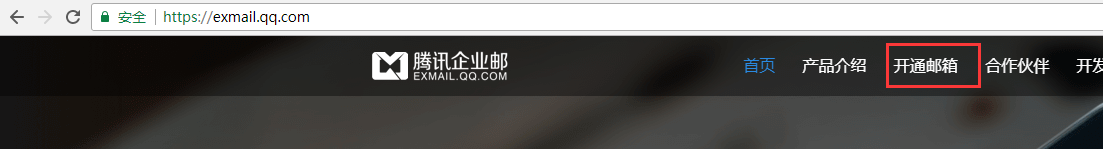 选择免费版的，点击【立即开通】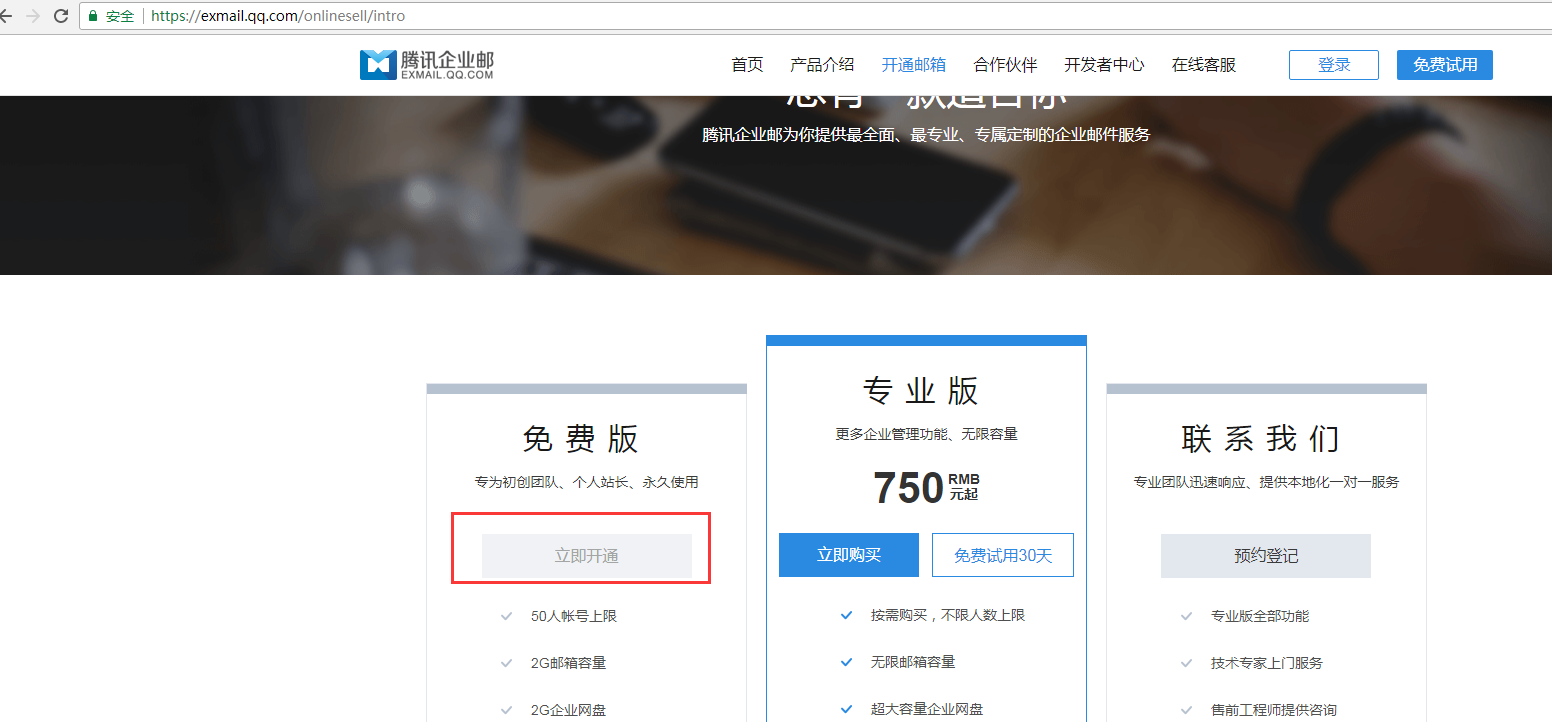 登录手机微信，扫描一下的二维码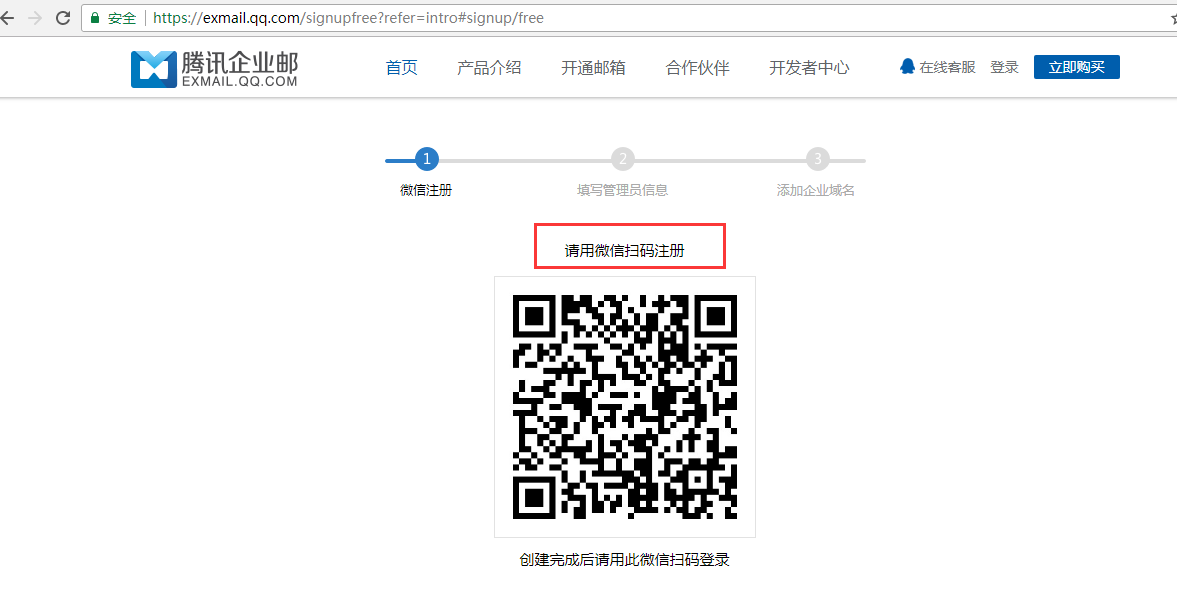 可查看到手机端微信消息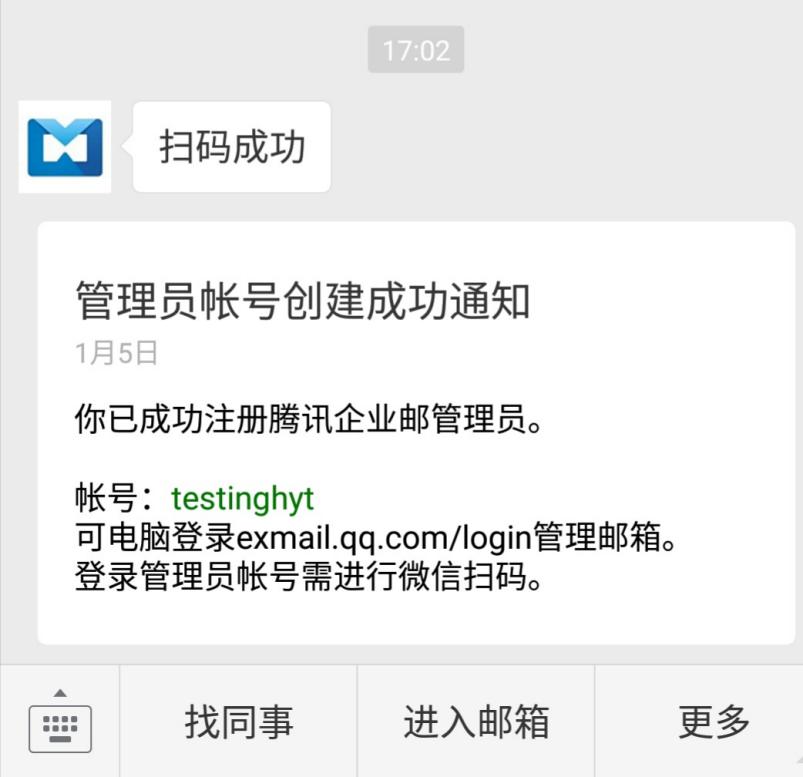 1.2填写管理员信息扫码成功后，在手机微信上关注腾讯企业邮箱，填写管理员信息；填写信息后，选择“下一步”，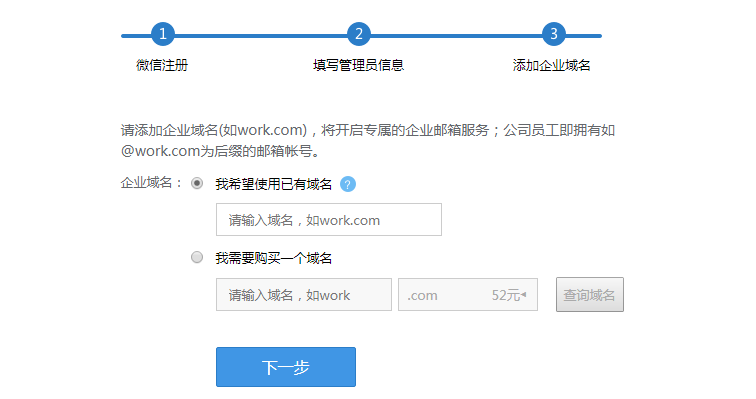 1.3 添加企业域名如果已经是存在已有的域名，直接输入域名即可，若是没有，可购买一个，根据需要进行对应的购买；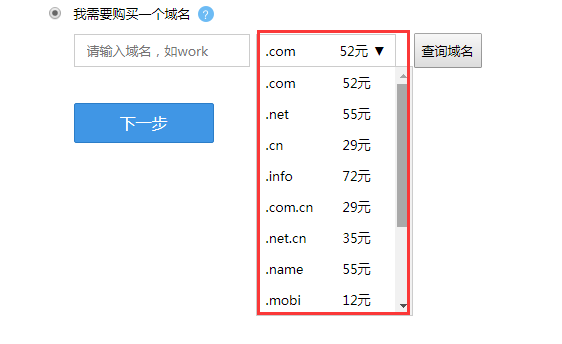 再次选择已有的域名，登录后需要进行设置邮箱解析（即设置MX记录）；（MX:是邮件交换记录，它指向一个邮件服务器，用于电子邮件系统发邮件时根据 收信人的地址后缀来定位邮件服务器。通过MX记录，对方可以知道您邮局服务器所在位置，如果没有在DNS中设置MX记录，会导致对方找不到您邮局服务器地址，则您有可能收不到对方发过来的信件。）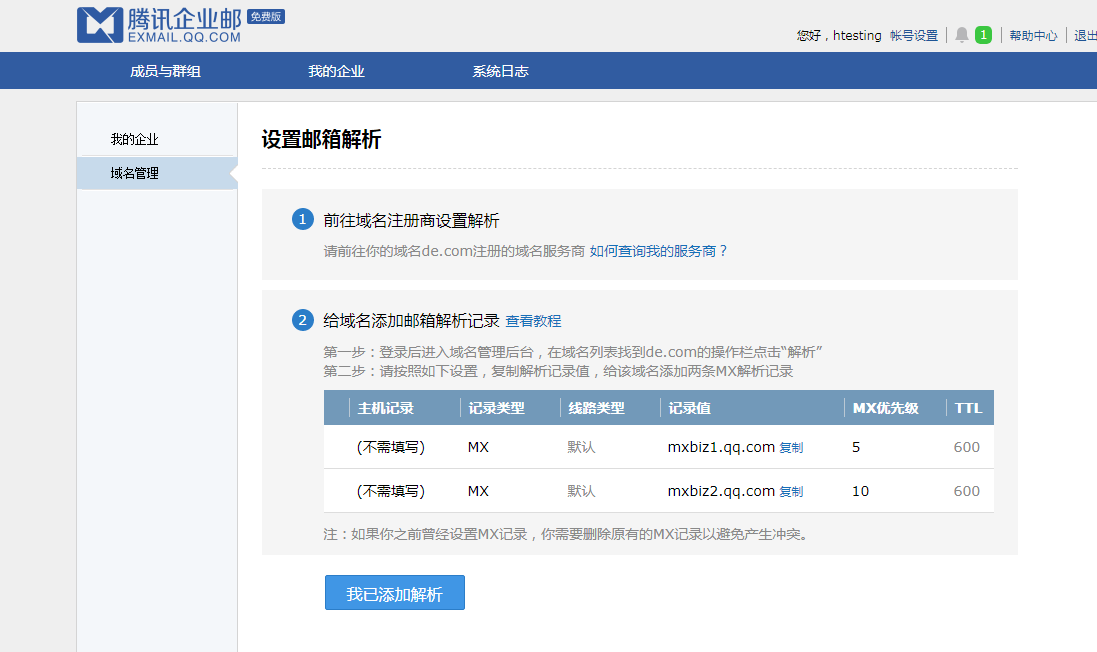 2、设置MX记录2.1登录阿里云设置MX记录的地址：https://www.aliyun.com/管理员需要进行设置MX记录，在页面选择【登录】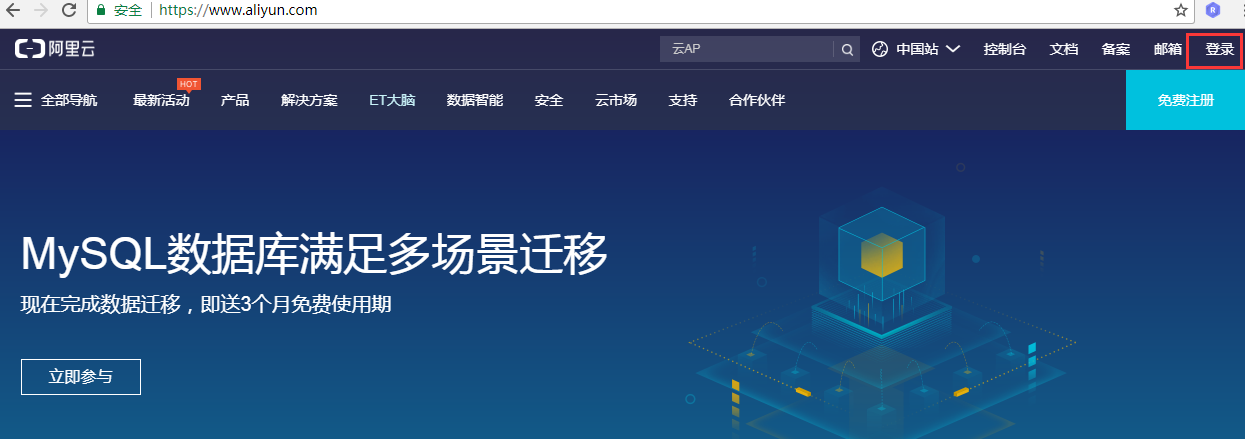 输入在阿里云上注册的账号和密码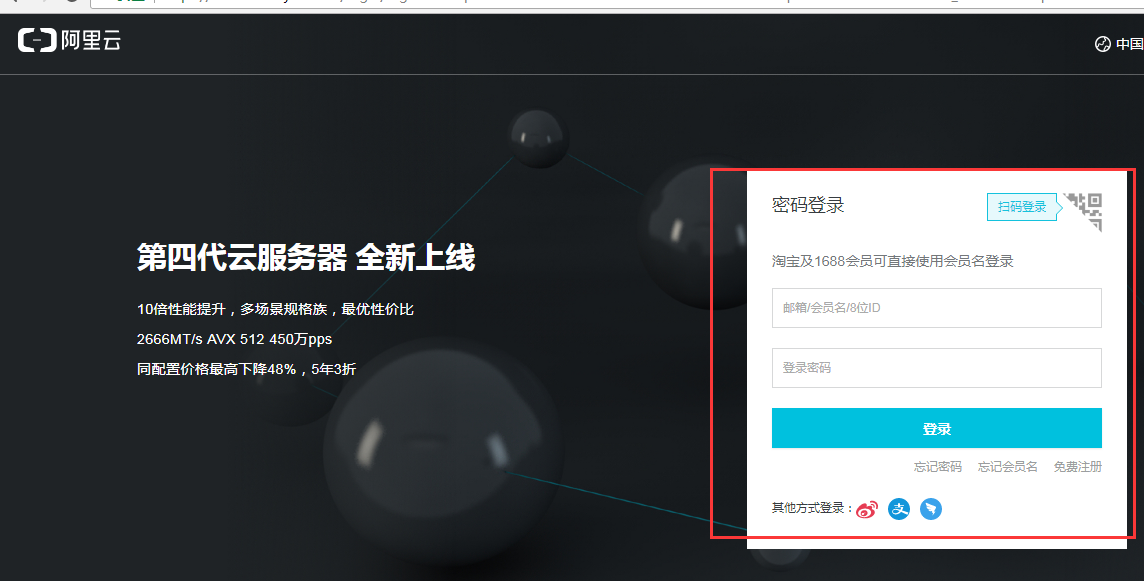 输入账号和密码后，点击【登录】，进入首页，选择【控制台】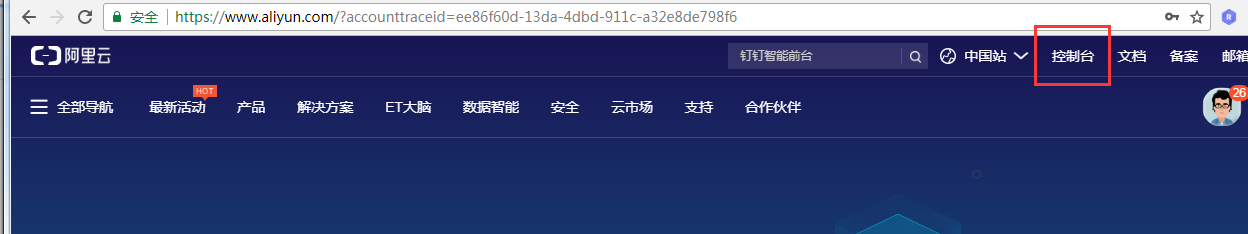 进入【管理控制台界面】，选择【域名与网站】2.2 设置MX记录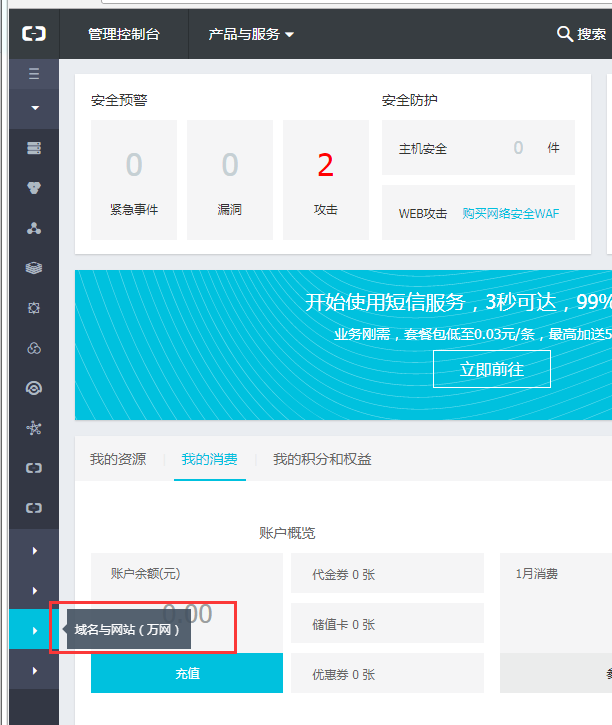 选择【域名】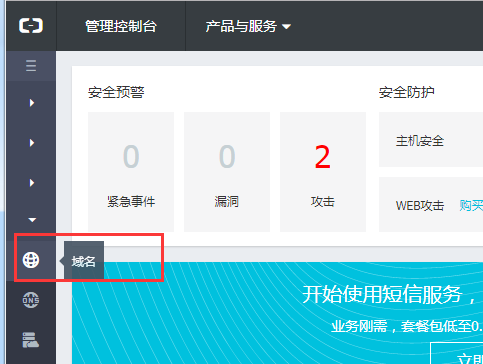 进入设置MX解析提示：如果已存在MX记录，系统根据MX记录的优先级，将邮件转发到与该MX响应的邮件服务器上，若是需要重新设置，需将原来MX地址清除，新增一个MX记录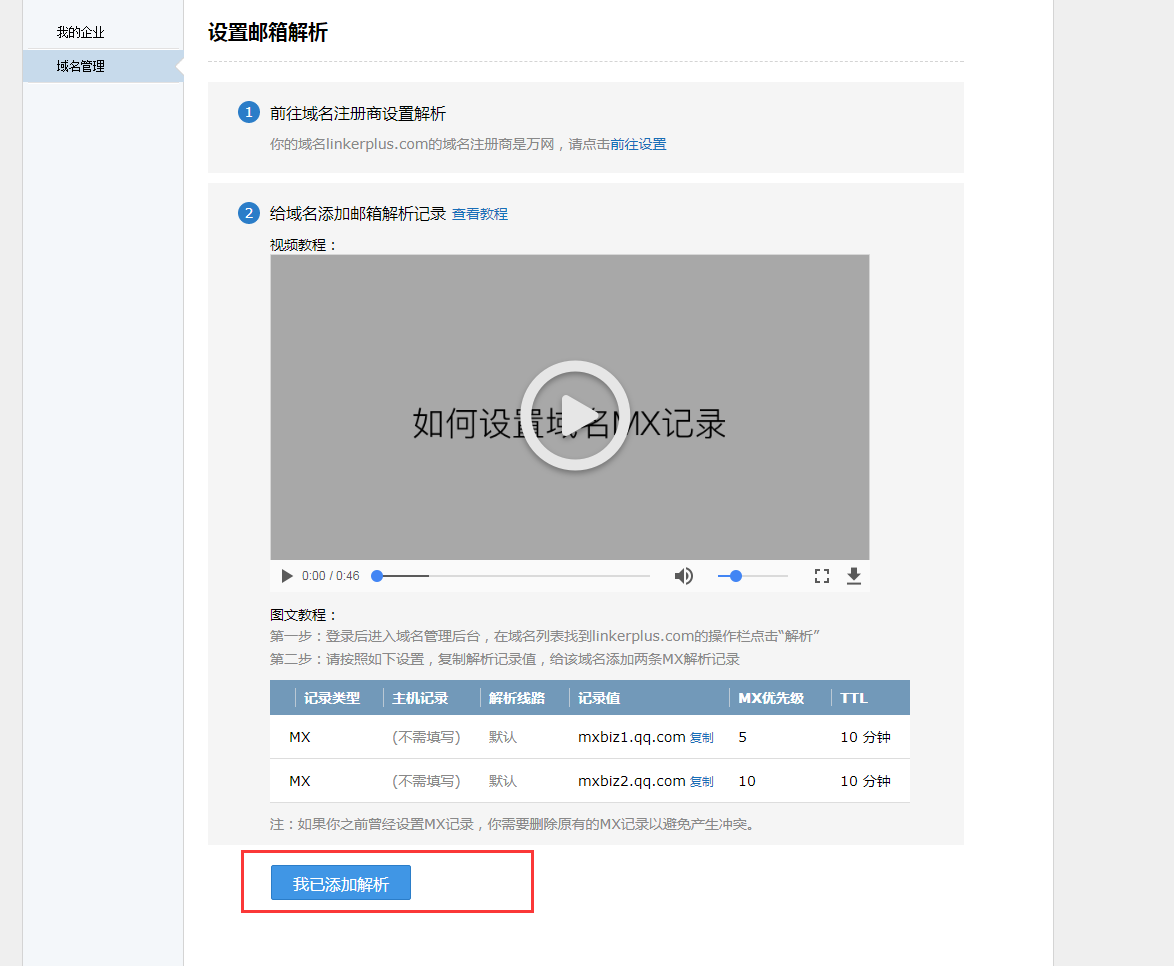 已经解析成功后，重新退出账号，登录，显示如下的界面；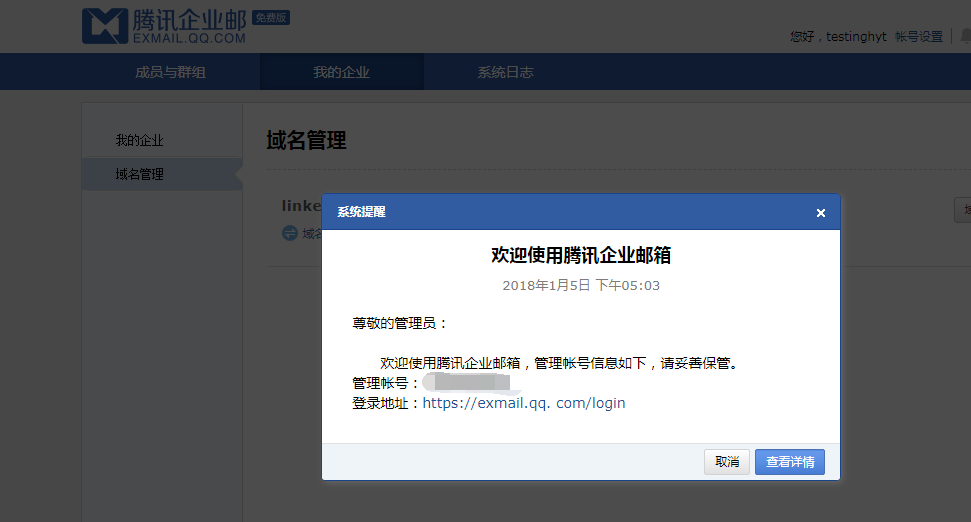 3、获取Corp ID 与secret3.1登录企业邮箱在【工具箱】，选择【应用中心】，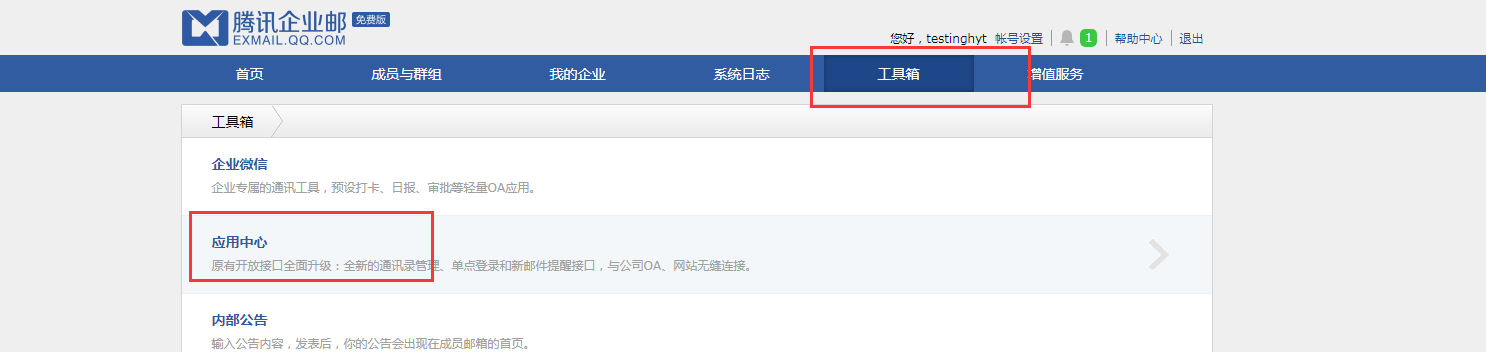 3.2 启动单点登录选择【单点登录】，点击【启用】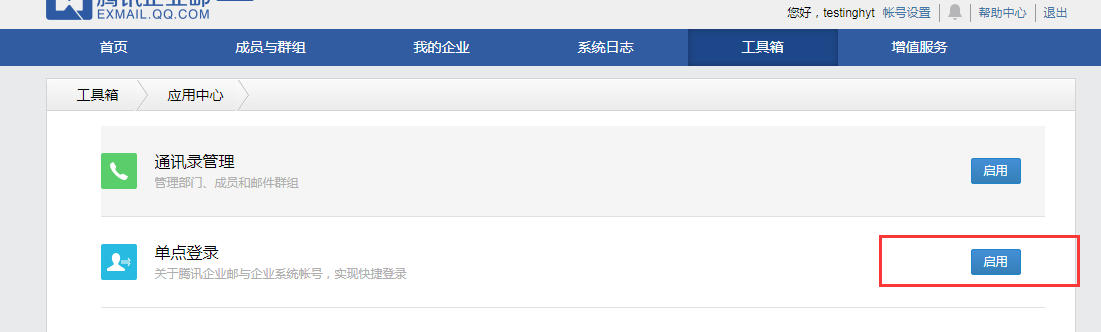 可查看到页面显示一个Corp ID信息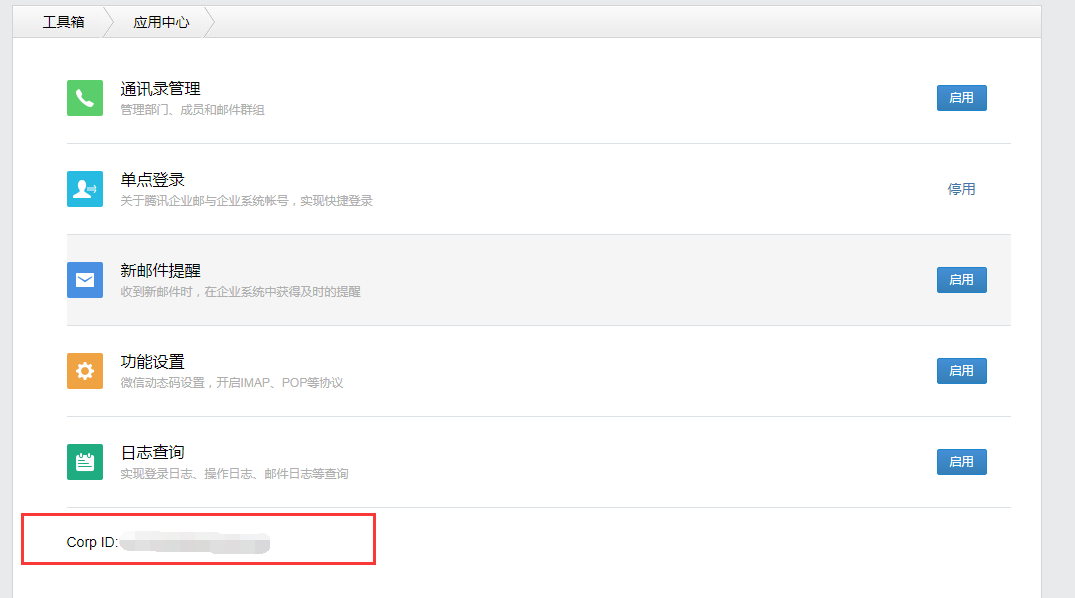 3.3获取secret与CorpID点击【单点登录】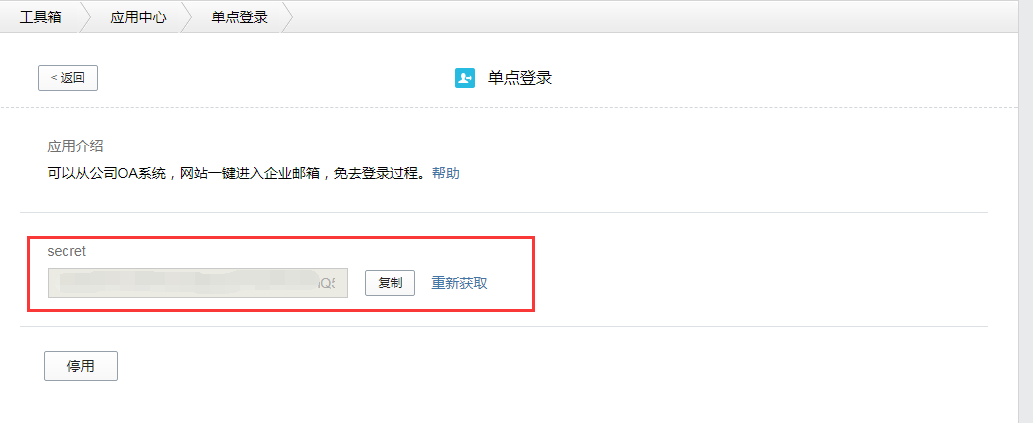 即可获取到secret的信息；在服务端api实现添加用户企业邮箱4.1 设置用户邮箱账号登录腾讯企业邮的账号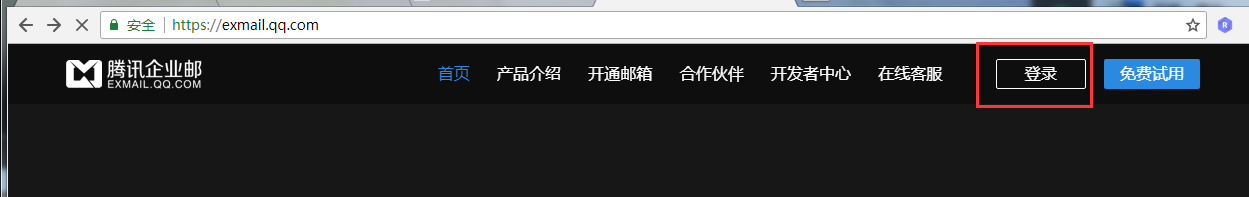 输入管理员账号和密码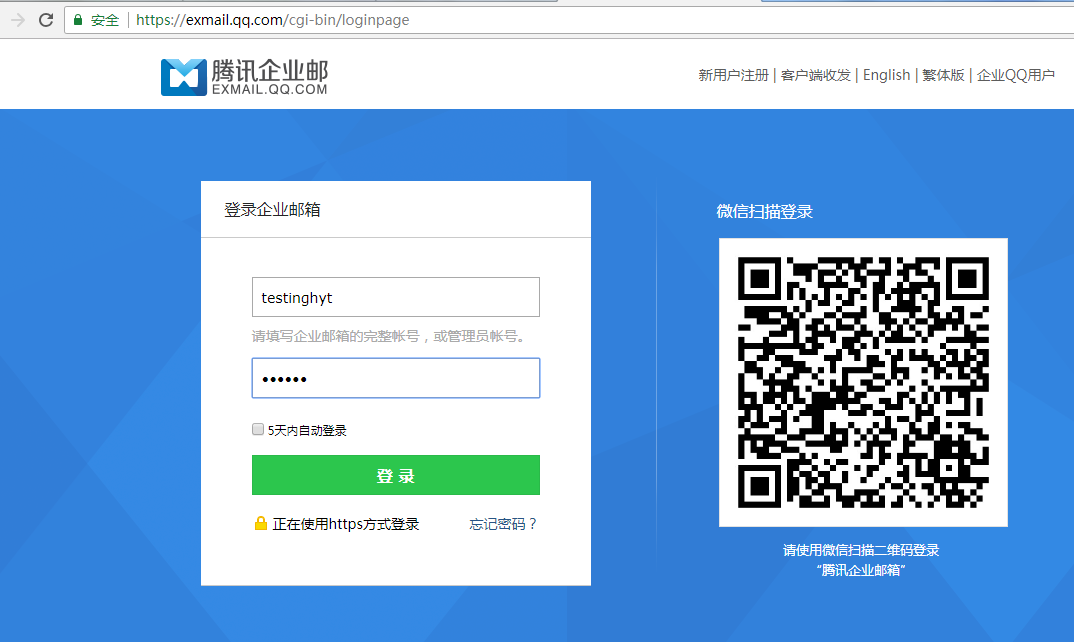 4.2添加企业邮箱成员登录成功后选择成员与群组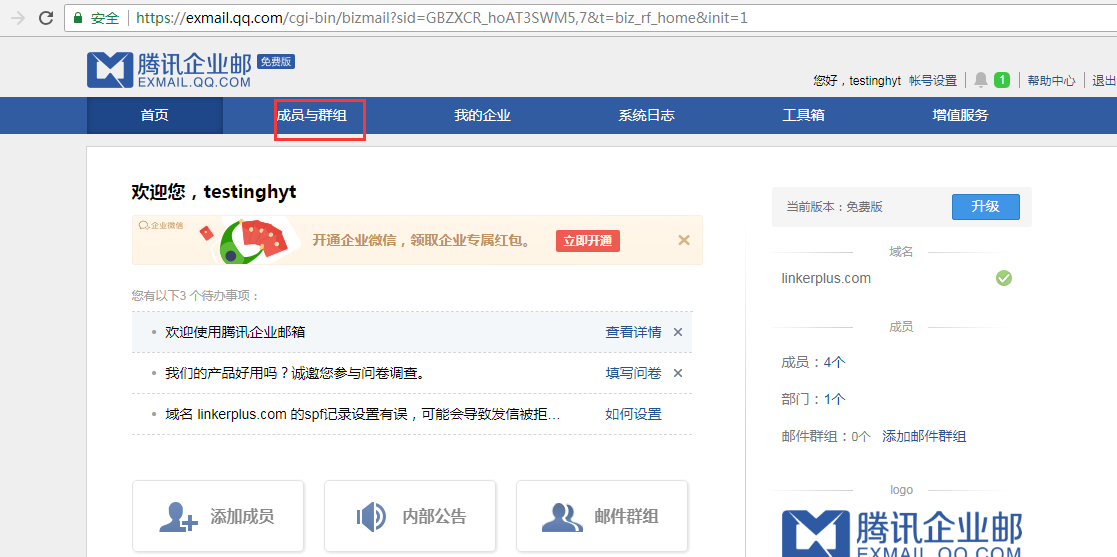 新增成员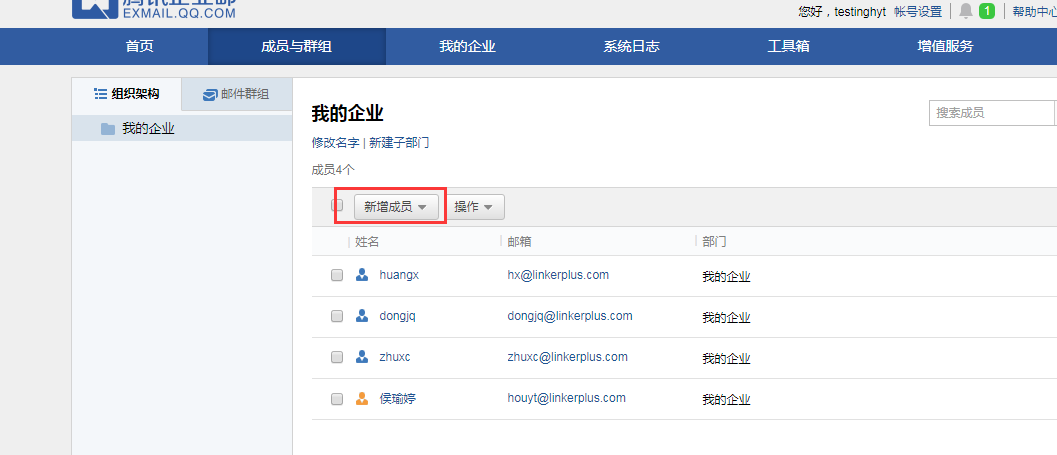 设置新成员账号信息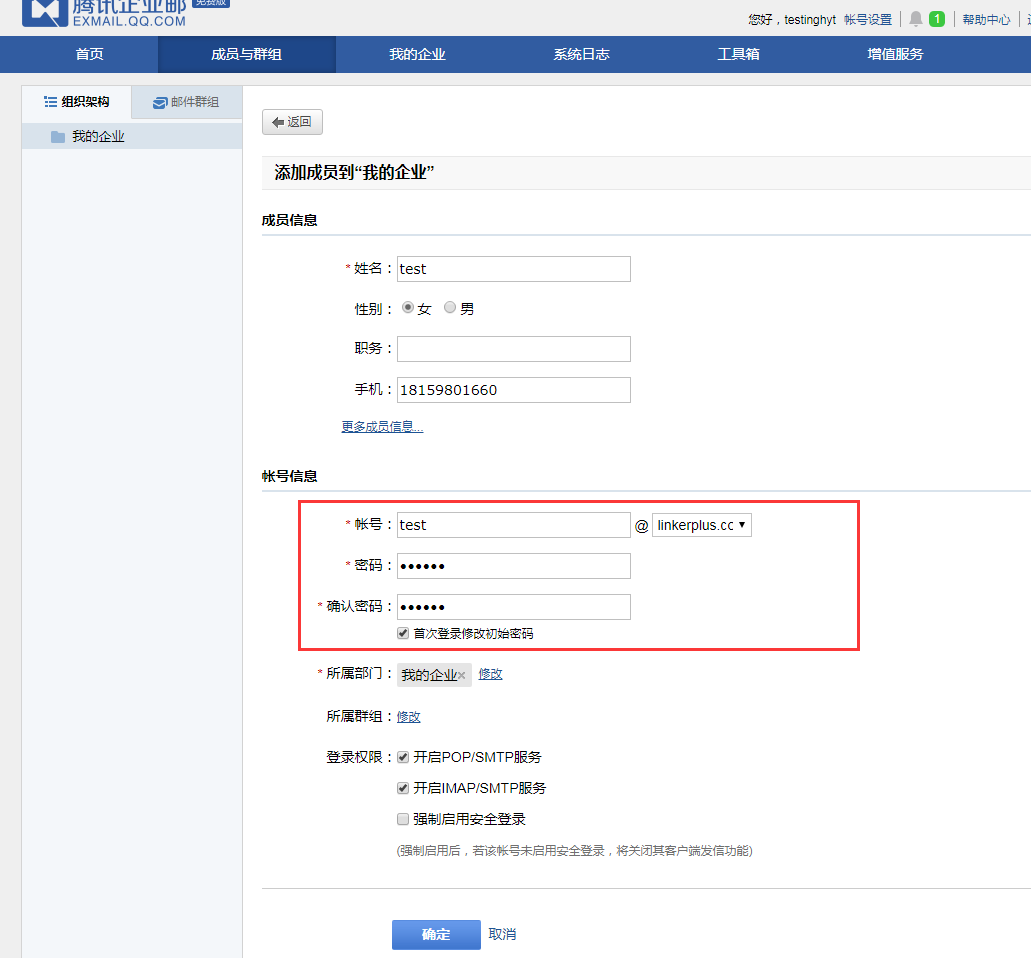 5、关联5.1登录Linker+的后台管理用户登录Linkerplus的后台（http://www.linekrplus.com）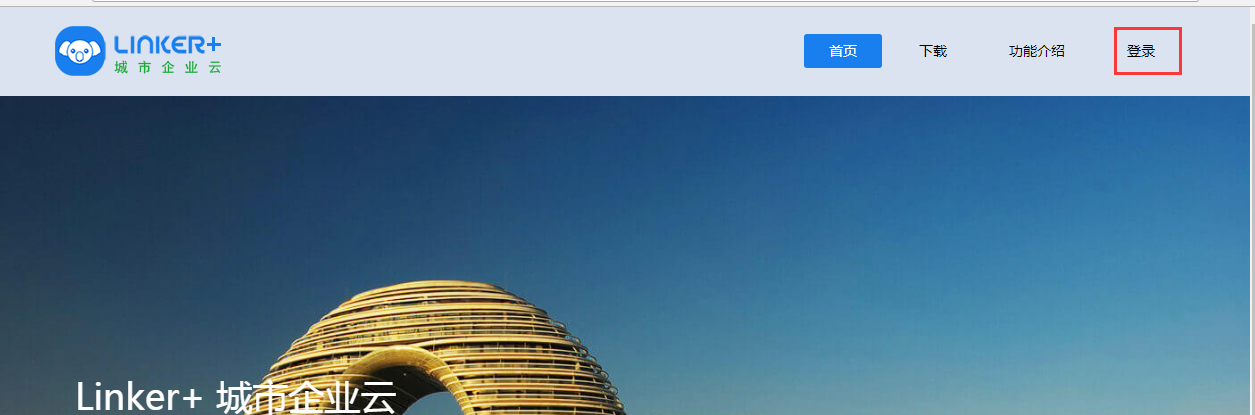 登录成功后，选择企业邮箱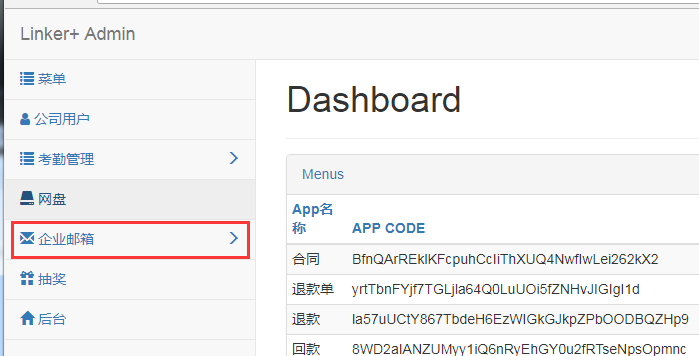 5.2添加用户及其邮箱添加用户企业邮箱地址以及用户姓名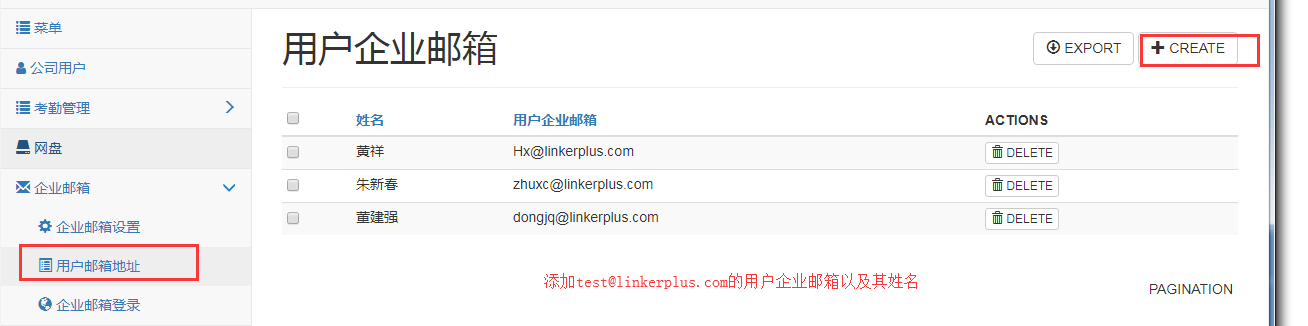 提交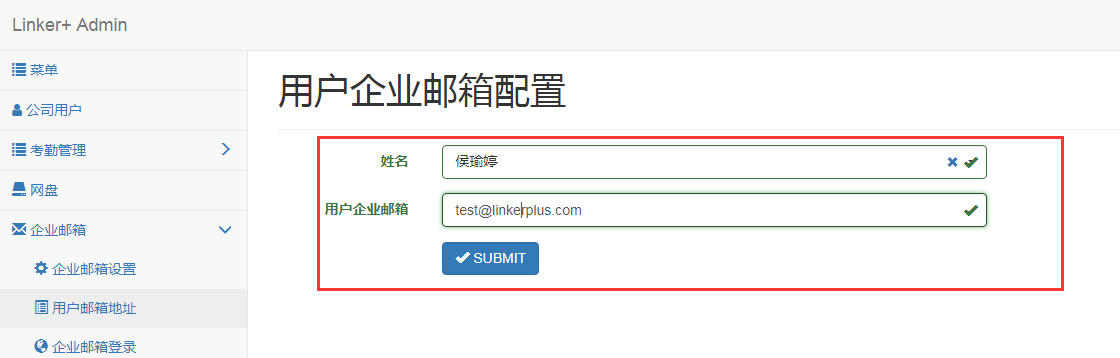 5.3用户账号关联企业邮箱提交完后，在点击企业邮箱登录，验证用户账号信息即可，即用Linker+与企业腾讯邮进行关联，在用户下次登录后台的时候，通过选择企业邮箱登录，可直接进入到企业邮箱中；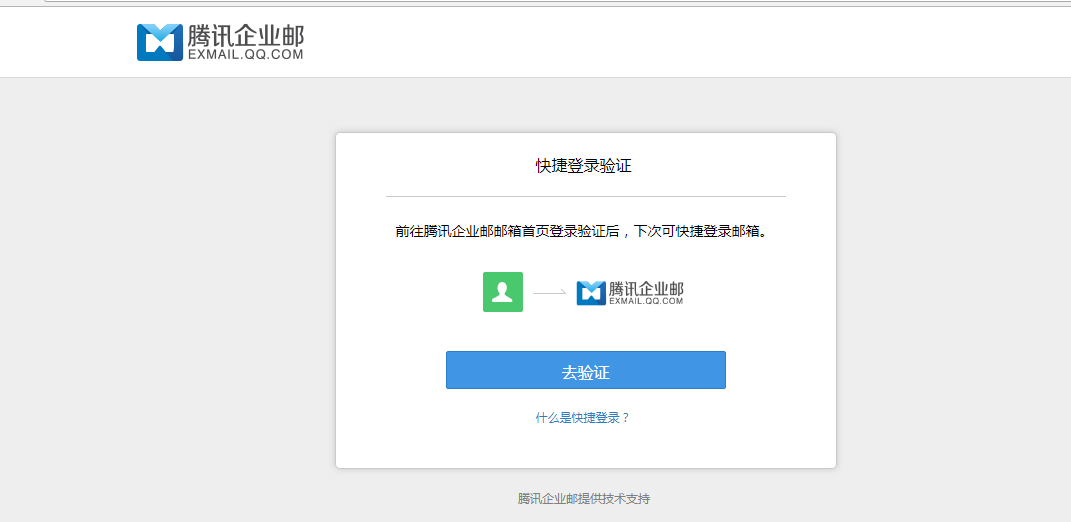 6、手机登录邮箱6.1登录企业邮箱在手机端上打开Linker+ APP，因在后台当中已经添加了用户的邮箱地址（登录后台后切换到公司下，将管理员为用户开通的邮箱，添加到后台中企业邮箱中的用户邮箱地址）打开Linker+，将公司切换到后台设置用户邮箱地址的公司下，打开我的应用，点击企业邮箱：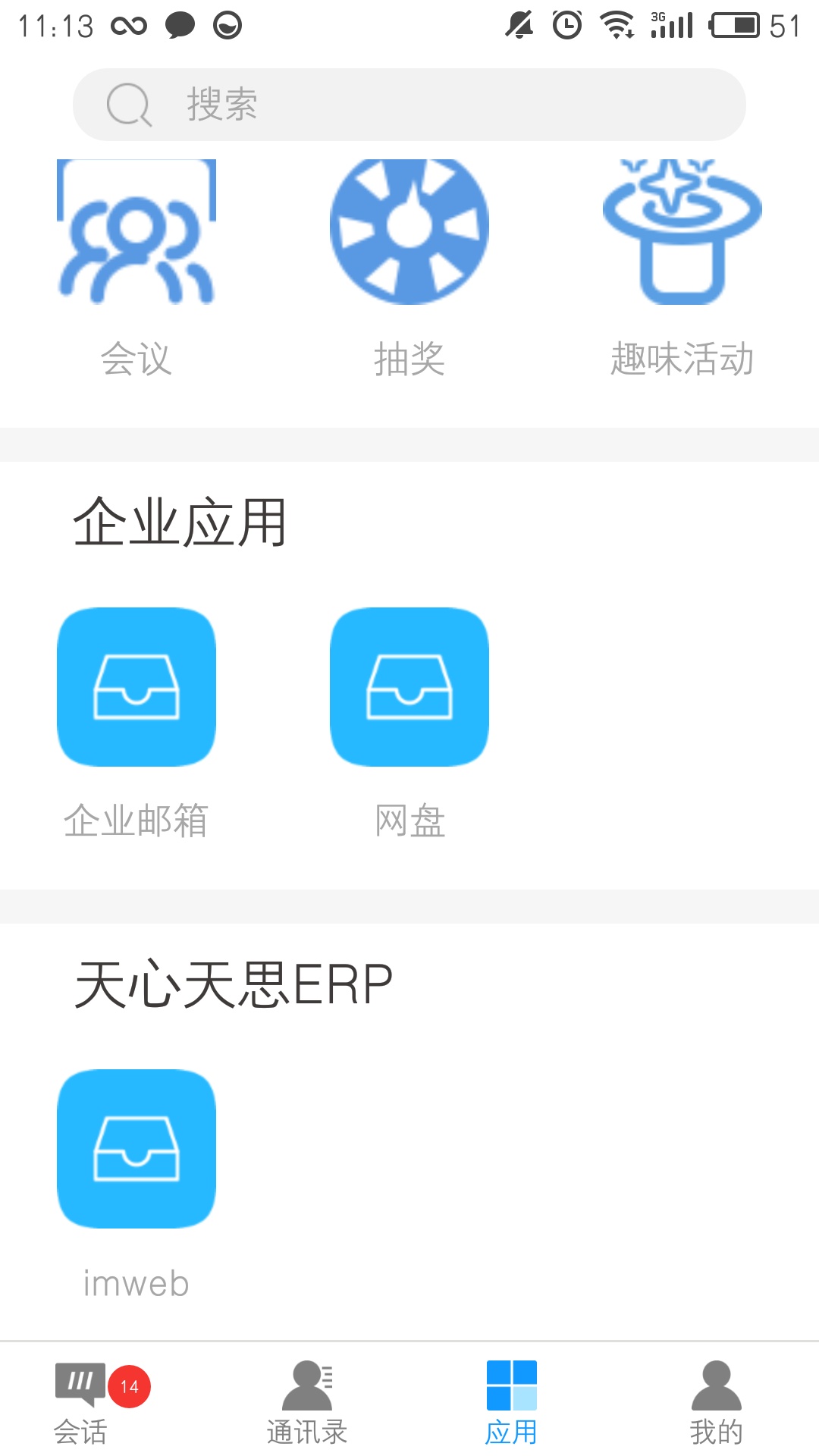 点击“企业邮箱”即可查看到对应的企业邮箱内容；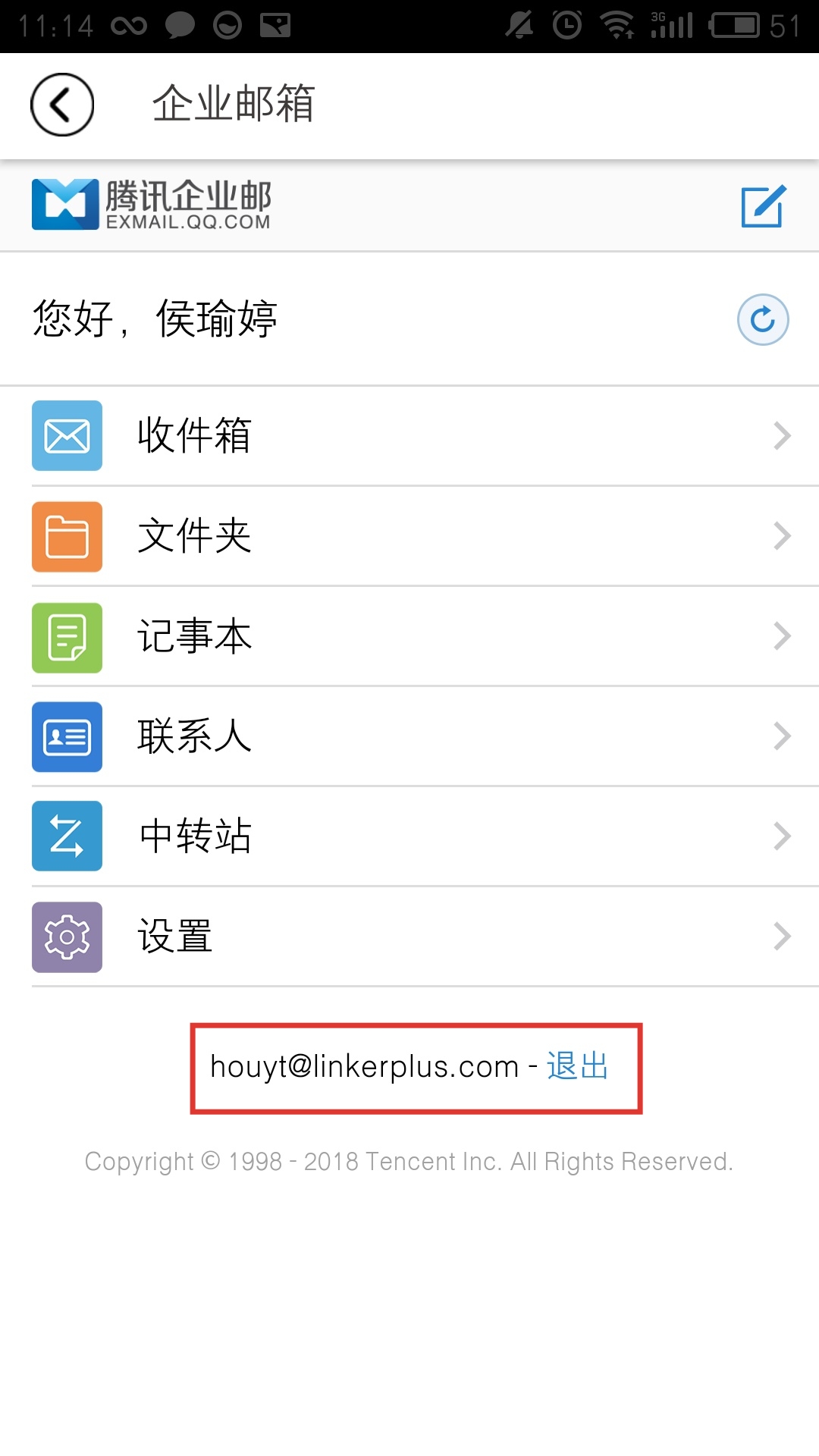 